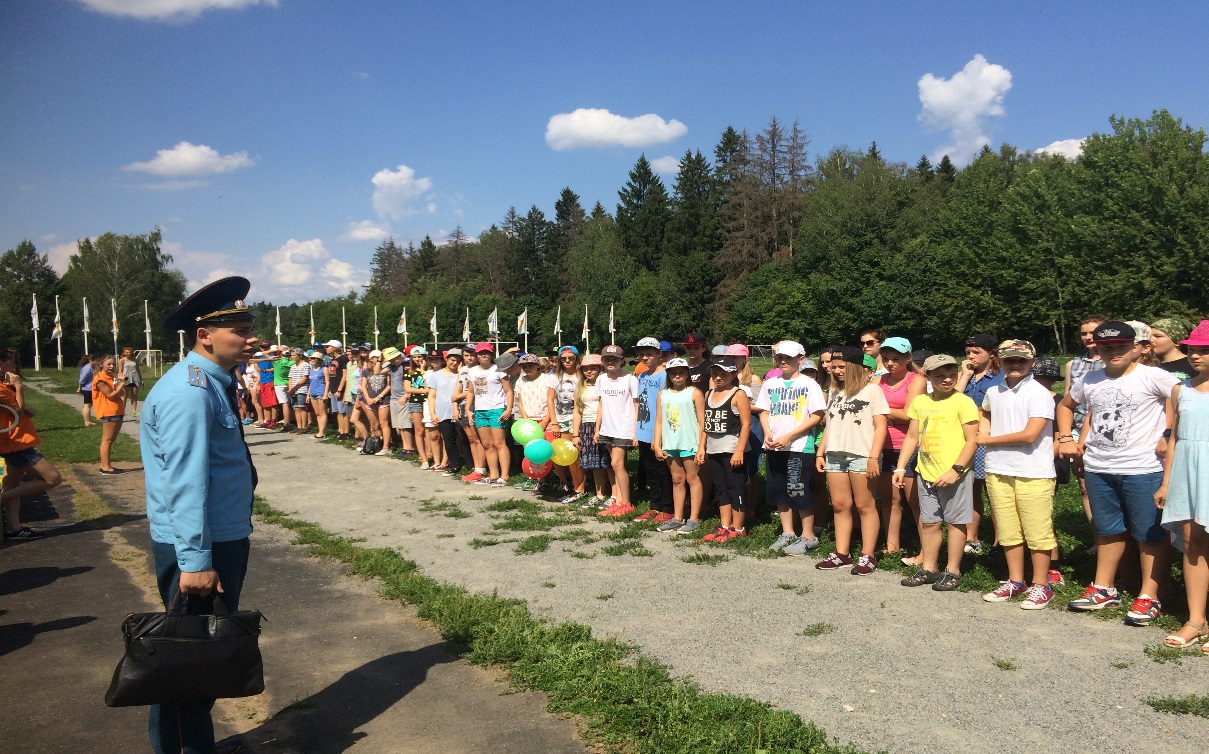 В рамках года Пожарной охраны и сезонной профилактической операции «Детский отдых» 2 августа в поселении Филимонковское, д. Валуево в детском оздоровительном лагере «Умный лагерь» инженером 1 регионального отдела надзорной деятельности и профилактической работы Управления по Новомосковскому и Троицкому АО Дмитрием Олейниковым была отработана тренировка эвакуации людей при пожаре с общим охватом 250 человек.Практическая отработка планов эвакуации - важная составная часть профессиональной подготовки персонала объекта. Она является основной формой контроля подготовленности персонала к тушению пожаров.Также сотрудник отдела провел инструктаж по соблюдению требований пожарной безопасности, рассказал об ответственности должностных и юридических лиц за нарушение требований пожарной безопасности и еще раз напомнил телефон пожарной охраны  – «101» и «112» и Единый телефон доверия Главного управления МЧС России по г. Москве: +7(495) 637-22-22.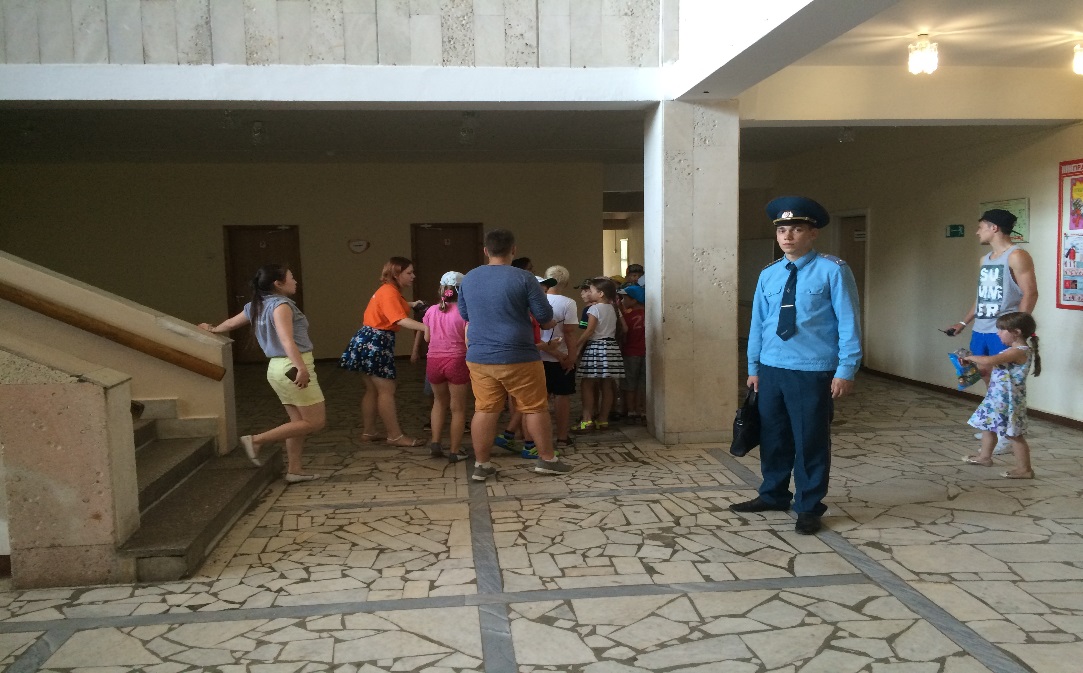 Людмила Громяк1 РОНПР Управления по НиТАО ГУ МЧС России по г. Москве